學雜費減免補助、就學貸款及獎助學金1.本學期補申請調職免學費或減免學雜費最後一次開放時間：106年3月12日至106年3月22日(含在校外實習班級)開放申請及繳件。2.不論任何身份的學生均可申請就學貸款，但經財調結果家庭年收入超過120萬時且家中又無兩位就學高中職以上之孩子，才要補繳就貸的費用。3.同學申請獎學金時請一定要確認學校收件時間(開放同學校外申請除外)。4.105學年度第2學期的工讀及各項獎助學金，將自106年2月中已陸續開放申請，請各位導師提醒班上有意願的同學，注意學校網頁及教務學務系統。※生活輔導組※一、全校重要宣導事項:本學期將配合校慶運動會預定於4月7日(星期五)下午實施一年級各班第三屆[創意班呼比賽]，請一年級同學提前準備，各班班長妥為規劃，以爭取佳績，重要管制時程如下：1.比賽順序抽籤：三芝紅沙發區3/15(三)12:10；關渡第一會議室3/16(四)12:10。2.比賽用音檔燒錄成mp3格式CD片於3/29(三)前繳交。為確保災害來襲時，同學能熟悉應變避難要領以減少個人生命財產損失,本學期訂於3月14日(關渡校園)及3月21日(三芝校園)分別實施宿舍地震避難演練,3月9日(關渡)及3月l6日(三芝)先辦理預演,全體住宿生同學參加,無故規避演練者將依校規小過處分並列入未來申請宿舍之成績考評,請雙校區住宿生同學注意。詳細活動期程及時間配當請參閱軍訓室報告資料。為配合本校地震疏散演練及提醒同學地震前、中、後應變須知及地震避難包應準備物品，雙校區皆張貼有防震宣導海報，內容十分豐富，歡迎同學前往參閱。雙校園交通接駁車及返宿專車時刻表如下請參閱，請同學自行掌握課程時間安排每日行程:關渡校區磅空頂公園綠地至本校區出入口已畫設紅線禁止停放機車，惟開學兩周以來仍發現有少數同學違規停放，嚴重影響本校同學與社區居民進出，提醒機車騎士發揮功德心，勿只顧個人方便，影響大多數用路人權益。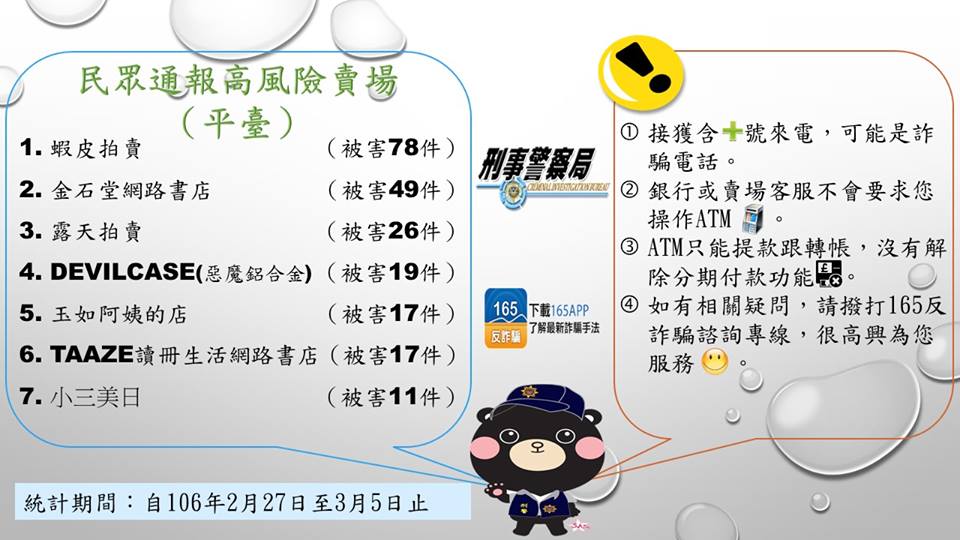 反詐騙宣導：網路買賣遇假賣家時有所聞，歹徒多利用高單價商品吸引被害人掉入陷阱，但匯款後卻根本收不到貨品，賣家就人間蒸發，提醒同學於網路選購時務必提高警覺，於拍賣網站應慎選賣家。提醒同學經常查閱學校首頁及學務周報與[馬偕生輔逗陣來]臉書粉絲專頁，學校重要訊息都會透過此一管道通知，學校行事曆也很有可能因為突發狀況或講師時間調整而不得不變更，還請同學注意最新訊息通知，避免影響個人權益。※課外活動組※1.老師時段表2.社團借用教室之新規定，相關借用方式如下：一、社團活動教室借用，請同學向課指組負責老師登記後，由課指組老師上人總會系統借用(三芝目前只開放護理大樓)，借用之教室清潔部份由課指組負責督導。二、每週只開放後兩週登記使用，例如第2週登記時最多只能登記到第4週的日期。※體育運動組※1.關渡校區大禮堂本學期課餘時間不自由開放，希望使用的同學請至學務處體育組登記方可使用，優先使用原則為，班級上課>校內重大集會>校隊練習>班級登記>個人，以下時段不開放登記借用：1.班級上課。2.校內重大集會。3.校隊練習時間：    排球隊—週一、單週四、雙週五，17:00~21:00　　啦啦隊—週二、雙週四、單週五，17:00~21:00籃球隊—周日14:00~20:002.請各班康樂至體育組加入本學期康樂群組，以免漏掉各項活動通知。※衛生保健組※1.關渡校區公共區域資源回收桶放置處：D棟1樓圖書館外、大禮堂外三芝校區公共區域資源回收桶放置處：應幼大樓1樓、護理大樓1樓、圖書館2.本學期關渡校區公共區域資源回收桶各班輪值維護如下表：圖書館公用垃圾桶輪值表大禮堂公用垃圾桶輪值表每日打掃維護時段為早上7:30-8:00、中午12:30-13:00、晚上17:00-17:30請至健康中心領取灰色垃圾袋並登記。＊勿將班級或自身垃圾丟至廁所垃圾桶，以免造成打掃班級困擾3.一年級同學請於3/24日前交回體檢複查通知單及B肝、水痘疫苗接種單4.雙校區資源回收室開放時間：星期一至星期四  早上7:30-8:00、中午12:30-13:00、晚上17:00-17:30星期五          早上7:30-8:00、中午12:00-12:305.病毒性腸胃炎        轉載於衛生福利部疾病管制署腸胃炎係指胃、小腸或大腸的發炎，會導致病患嘔吐或腹瀉。有多種不同的病毒可導致病毒性腸胃炎，最常見的是輪狀病毒、諾羅病毒及腺病毒。台灣諾羅病毒及輪狀病毒主要流行季節為11月到隔年3月間，而腺病毒則一整年內都會發生。
輪狀病毒、腺病毒、沙波病毒及星狀病毒好發於5歲以下的兒童，輪狀病毒更是引起嬰兒和5歲以下幼童腹瀉最常見的原因；而諾羅病毒則是任何年齡層皆可能受到感染。諾羅病毒的爆發流行好發於學校、醫院、軍營、收容及安養機構等人口密集機構，但也常發生在餐廳、大型遊輪、宿舍和露營地等地方。傳染窩 1.諾羅病毒，人是唯一的帶病毒者。
2.輪狀病毒除了可以感染人之外，也會感染牛和靈長類動物，但型別不同，動物身上之輪狀病毒並不會傳染人。傳染方式 病毒性腸胃炎主要透過糞口途徑傳播，如：食用受病毒汙染的食物或水、與病人密切接觸（例如：與病人分享食物、水、器皿；接觸到病人的嘔吐物、排泄物或病人曾接觸的物體表面）或吸入病人嘔吐物及排泄物所產生的飛沫，皆可能受到感染。預防方法 1.注意個人衛生，備餐前、進食前、如廁後及照顧病人後（包括為嬰幼兒或老年人更換尿布或處理排泄物之後），皆應以肥皂或洗手乳正確洗手。2.蔬果要清洗乾淨，避免生食生飲，尤其是貝類水產品應澈底煮熟再食用；與他人共食應使用公筷母匙。3.為預防疾病傳播，受病患污染的衣物、床單應立即更換，並以漂白水消毒環境或器物表面。4.新生兒餵哺母奶可提高嬰幼兒的免疫力。5.出入公共場所及清理消毒病患之排泄物或嘔吐物時，應戴口罩以避免飛沫傳染。臨床症狀 病毒性腸胃炎的主要症狀是水瀉和嘔吐，也可能會有頭痛、發燒、腹部痙攣、胃痛、噁心、肌肉酸痛等症狀，通常感染後1~3天開始出現腸胃炎症狀，症狀可以持續1~10天，病程的長短取決於所感染的病毒種類及個人的免疫力。大部分得到病毒性腸胃炎的人通常可以完全恢復，不會有長期後遺症，不過對於因嘔吐或腹瀉流失體液及電解質而又無法補充的人，如：嬰幼兒、年長者、免疫功能不良者及需要長期照護者，其體液的流失可能導致脫水及電解質不平衡，進而抽搐，甚至死亡，需要特別注意。環境消毒用的漂白水應如何配製呢？※學生輔導中心※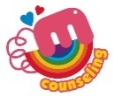 105-2 學輔中心活動一覽表活動人數有限，先報先贏！報名親洽學輔中心，電話：2858-4180轉8855或3151，找佩倩、弘偉老師關渡校區：慈輝樓B1/與校牧室同間（活動備有餐點、證書，可請公假）其它處室報告※軍訓室※兵役宣導：一、105學年度第2學期雙校區開設全民國防軍事訓練選修課程-當代軍事科技2學分，供在校四、五年級學生選修，男生修得之學分可折抵兵役役期，名額有限，歡迎開學後踴躍選填。二、87年次役男緩徵作業申請及延修生緩徵申請，預定於本學期註冊日完後一個月內申辦，應屆役男本校依學生學籍系統戶籍地主動向當地縣市政府申請；轉學生或仍需繼續延修役男煩請於註冊後洽本室登記申請，避免疏漏。校園安全業務：1.本學期校園防災安全演練重要活動計有：(1)宿舍夜間地震避難疏散演練：全體住宿生均須參加本次活動，無故缺席者依校規記過乙次。A.三芝校區：  預演時間：3月16日晚上18:00~19:30。 演練時間：3月21日晚上18:00-19:30。B.關渡校區： (A)預演時間：3月9日晚上18:00-19:00。(B)正式演練時間：3月14日晚上18:00-19:30。C.活動行程如下：賃居業務：一、為掌握、瞭解同學們校外賃居實況，及提供同學必要之協助，請本學期校外賃居同學於3月17日前至個人教(學)務系統內登錄賃居資料(BC學生作業入口→BCH校園安全→BCH30校外賃居申報→新增或從上學期複製，填入賃居日期、房東姓名、房東電話、社區名稱、家長電話、學生電話、寄『賃』居地址)；另上網登錄成功後，可至雙校園軍訓室領取慰問品乙份。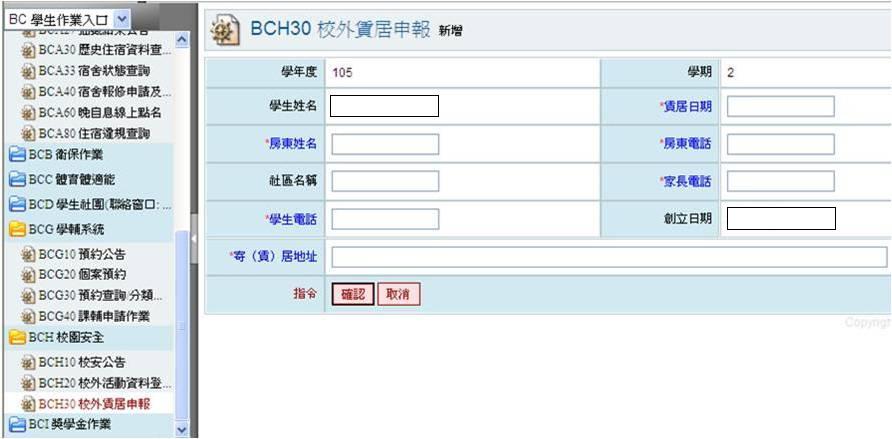 二、各班學務股長請協助班上校外賃居同學資料調查填寫(調查表已放至各班學務處班級櫃)，並於3月24日前繳回雙校園軍訓室(關渡校區向信潭教官、三芝校區林哲民教官)，以利掌握、瞭解同學們校外賃居實況及提供協助(全學期或全學年校外實習班級請告知林哲民教官，分機3147，eip-mail：s526@eip.mkc.edu.tw)。交通安全請騎乘機車同學注意，近期仍有部分同學騎乘機車入校，未換發新式機車通行證（貼紙）。另關渡校區同學至三芝校區上課，亦須攜帶駕、行照影本親洽教官室辦理停車證，始得入校，請同學配合。鑑於近日上午（0630--0830）淡金路段車輛雍塞，導致紅樹林捷運站上學專車延誤，請當日欲上第一節課（上午08：10）同學，搭乘第一班專車（07：15分），避免延遲到校；影響課業。日前有同學於晚上22：00校外打工結束，欲搭乘捷運返校時，行走時於竹圍捷運站附近遭機車擦撞，提醒同學夜間行走時，應穿具反光片衣物，注意自身安全。※圖書館※<校園保護智慧財產權宣導>1.到攝影展上，拿相機拍攝展示的作品，分贈給朋友，是侵害著作權的行為。2.攝影著作的著作財產權存續期間，是從創作完成時起算，直到著作公開發表後50年為止。資料來源：經濟部智慧財產局智慧財產權小題庫<圖書館公告>1.圖書館將於3/13-3/19辦理＜莎vs書-白色情人節＞圖書借閱獎勵及圖書館快閃活動，活動期間只要外借5本圖書，即可獲得金莎巧克力一顆，每日限量，送完為止。歡迎師生踴躍參加。行動圖書館快閃地點及時間如下：(1)三芝校區：護理大樓門口　106/3/14 ，11:30-12:30(2)關渡校區：D棟2樓大廳　106/3/14 ，12:00-12:302.圖書館自106/3/13起恢復門禁，凡校內教職員工生一律憑個人教職員證或學生證刷卡進入圖書館，欲進入圖書館者，請記得攜帶個人教職員證或學生證！！※校牧室※年度主題:相攜相挺 贏造馬偕 「願主叫你們彼此相愛的心，並愛眾人的心，都能增長，充足。」(帖撒羅尼迦前書三章12節)1.約書亞記1章9節：「你當剛強壯膽！不要懼怕，也不要驚惶。因為你無論往哪裏去，耶和華你的神必與你同在。」2.The more we do, the more we can do.「當做的愈多，能做的也就愈多。」-William Hazlitt3.每週聚會活動與預告：~歡迎同學參加~4.本學期預定04月14日(五)下午兩點舉辦紀念耶穌復活節暨聖餐典禮，05月05日(五)下午兩點舉辦母親節感恩典禮，屆時敬請五專一年級各班與二、三年級派代表參加。5.校牧室蔡麗姿長老娘「學生團契」獎助金可開始申請囉~請有參加羽翼團契聚會的同學，可至學校校牧室網頁表單下載中查詢列印，並需注意申請時間及需準備的文件。6.淡水教會為鼓勵同學參加該會主日禮拜，提供獎學金申請。申請資格：經常參加淡水教會主日禮拜及參加學校團契聚會活動者。學校成績70分以上，且不得有一科低於60分。德育成績不得低於80分。獎學金額度：高中（含五專前三年）2000元整。申請日期從即日起至03月27日(一)止，淡水教會主日禮拜時間第一堂上午9:30，第二堂上午11:00。歡迎同學踴躍參加。7.2017年07月02日~07月17日，第27屆暑假澎湖福音隊將於桃園及澎湖，舉辦兒童品格夏令營，歡迎同學踴躍參加。錄取15名。報名費為每人1000元，全程參與後繳交心得可全額退費。報名截止日期為04月07日(五)。報名表可至校牧室索取，也可自行至學校校牧室網頁最新消息下載列印。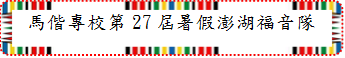 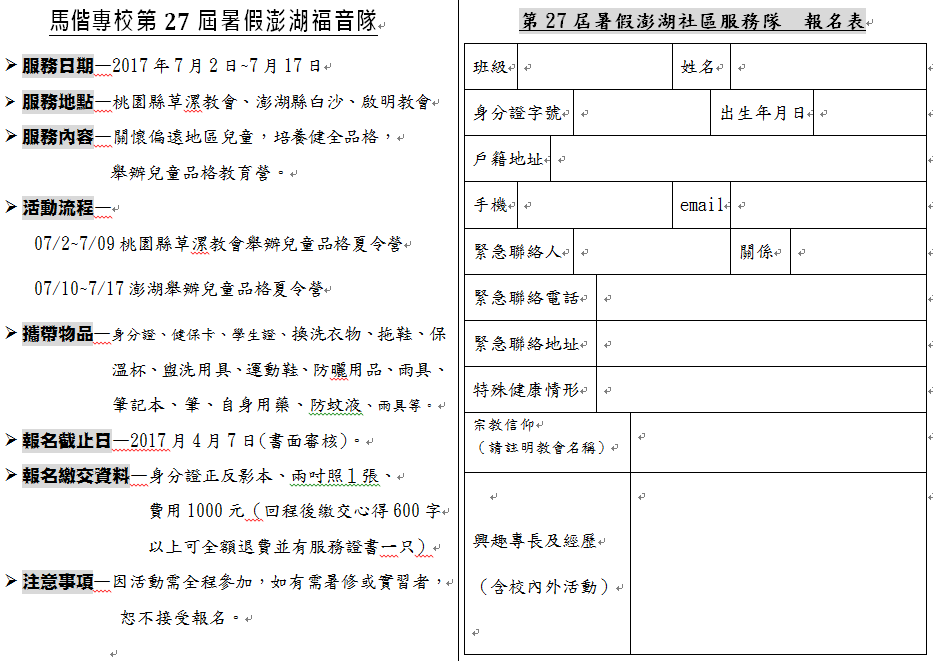 類別校區時間接送地點備考交通接駁車(周一至周五)關渡校區7:30-8:30關渡捷運站關渡校區大南客運交通接駁車(周一至周五)三芝校區07:15(專車)紅樹林捷運站三芝校區淡水客運交通接駁車(周一至周五)三芝校區07:25(專車)紅樹林捷運站三芝校區淡水客運交通接駁車(周一至周五)三芝校區07:40(專車)紅樹林捷運站三芝校區淡水客運交通接駁車(周一至周五)三芝校區12:30(區間車)三芝校區淡水捷運站淡水客運交通接駁車(周一至周五)三芝校區15:30(區間車)三芝校區劍潭(芝山)捷運站淡水客運交通接駁車(周一至周五)三芝校區17:10(專車)三芝校區紅樹林捷運站淡水客運交通接駁車(周一至周五)三芝校區17:15 (區間車)三芝校區淡水捷運站淡水客運返宿專車(周日及連續假期最後一日)關渡校區19:30-20:30關渡捷運站關渡校區大南客運返宿專車(周日及連續假期最後一日)三芝校區18:20(專車)淡水捷運站三芝校區淡水客運返宿專車(周日及連續假期最後一日)三芝校區18:40(專車)淡水捷運站三芝校區淡水客運返宿專車(周日及連續假期最後一日)三芝校區19:20(專車)淡水捷運站三芝校區淡水客運返宿專車(周日及連續假期最後一日)三芝校區19:40(專車)淡水捷運站三芝校區淡水客運返宿專車(周日及連續假期最後一日)三芝校區20:20(專車)淡水捷運站三芝校區淡水客運返宿專車(周日及連續假期最後一日)三芝校區20:40(專車)淡水捷運站三芝校區淡水客運附註：1.須自付車資(可準備零錢、悠遊卡)2.關渡捷運站接駁處：1號出口右邊公車站牌。3.紅樹林捷運站接駁處：捷運站大門右轉最右邊公車站牌附註：1.須自付車資(可準備零錢、悠遊卡)2.關渡捷運站接駁處：1號出口右邊公車站牌。3.紅樹林捷運站接駁處：捷運站大門右轉最右邊公車站牌附註：1.須自付車資(可準備零錢、悠遊卡)2.關渡捷運站接駁處：1號出口右邊公車站牌。3.紅樹林捷運站接駁處：捷運站大門右轉最右邊公車站牌附註：1.須自付車資(可準備零錢、悠遊卡)2.關渡捷運站接駁處：1號出口右邊公車站牌。3.紅樹林捷運站接駁處：捷運站大門右轉最右邊公車站牌星期時段星期時段關渡三芝一早上下午陳竹君簡翊芳簡翊芳陳竹君二全天陳竹君簡翊芳三早上下午陳竹君簡翊芳簡翊芳陳竹君四全天陳竹君簡翊芳五早上下午陳竹君陳竹君、簡翊芳簡翊芳無班級週次餐1-1第2、3週餐1-2第4、5週餐2-1第6、7週餐2-2第8、9週餐3-1第10、11週餐3-2第12、13週妝1-1第14、15週妝1-2第16、17週妝2-1第18週班級週次妝2-1第2週妝2-2第3、4週妝3-1第5、6週妝3-2第7、8週視1-1第9、10週視1-2第11、12週視2-1第13、14週視2-2第15、16週視3-1第17、18週酒精性消毒劑對引起腸胃炎的病毒殺滅效果不佳，須使用較高濃度的稀釋漂白水。稀釋漂白水前應穿戴手套、口罩及防水圍裙，稀釋的漂白水應當天配製並標示日期名稱，未使用的部分在24小時後應丟棄。(一)準備物品：
1.市售漂白水：含次氯酸鈉(sodium hypochlorite)之濃度約為5%。
2.免洗湯匙(1湯匙約為20cc)。
3.大瓶寶特瓶(1瓶容量約為1250cc)。
4.手套、口罩、防水圍裙及護目鏡。(二)環境消毒建議使用0.1%漂白水，配製方法為：
1.大量：【200cc漂白水+10公升清水中】
            (免洗湯匙10瓢) (大瓶寶特瓶8瓶)
2.少量：【20cc漂白水+1公升清水中】(三)嘔吐物及排泄物建議使用0.5%漂白水，配製方法為：
1.大量：【1000cc漂白水+10公升清水中】
            (免洗湯匙50瓢) (大瓶寶特瓶8瓶)
2.少量：【100cc漂白水+1公升清水中】活動名稱活動名稱時間地點地點心衛推廣人際玩樂高人際玩樂高05/08(一)5:30-9:00 PM第一會議室第一會議室身心靈減壓Henna印度手繪舒壓工作坊Henna印度手繪舒壓工作坊04/06(四)5:30-8:30 PM第一會議室第一會議室身心靈減壓Fun桌遊與Henna印度手繪舒壓Fun桌遊與Henna印度手繪舒壓04/19(三)5:30-8:30 PM第一會議室第一會議室生命教育「讓世界改變你，讓你改變世界」青年壯遊打工度假講座「讓世界改變你，讓你改變世界」青年壯遊打工度假講座03/23(四)5:30-8:30 PM D602D602生命教育《崩壞人生》影片賞析《崩壞人生》影片賞析04/12(三)5:30-8:30 PMD602D602性別平等愛情卡大冒險~斬斷爛桃花，找到好戀人愛情卡大冒險~斬斷爛桃花，找到好戀人03/28(二)5:30-8:30 PMA23A23性別平等愛情團體愛情團體4/13、4/20、5/4、5/11、5/18、5/25、6/1禮拜四6:30-8:30 PM學輔中心學輔中心活動名稱時間時間地點地點身心靈減壓身心靈減壓Fun桌遊與Henna印度手繪舒壓04/20(四) 5:30-8:30PM04/20(四) 5:30-8:30PM未定未定心衛推廣心衛推廣人際玩樂高05/18(四) 5:30-9:00PM05/18(四) 5:30-9:00PMC303C303生命教育生命教育《崩壞人生》影片賞析04/11(二) 5:30-8:30PM04/11(二) 5:30-8:30PMC106C106生命教育生命教育《蝴蝶效應》影片賞析03/30(四) 5:30-8:30PM03/30(四) 5:30-8:30PMC106C106性別平等性別平等愛情型不型－人格九型幫你找到好戀情04/13(四) 5:30-9:00PM04/13(四) 5:30-9:00PMC106C106性別平等性別平等性別增能團體4/6、4/13、5/04、5/18、5/25、6/01　禮拜四　5:30-7:30PM4/6、4/13、5/04、5/18、5/25、6/01　禮拜四　5:30-7:30PMC106C106性別平等性別平等性別系列講座：將介紹多元性別，如原住民(4/18)、中老年(5/2)、跨性別(5/22)等彩虹講座04/18 5:00-8:00 PM04/18 5:00-8:00 PMC106C106性別平等性別平等性別系列講座：將介紹多元性別，如原住民(4/18)、中老年(5/2)、跨性別(5/22)等彩虹講座05/02 5:00-8:00 PM05/02 5:00-8:00 PMC106C106性別平等性別平等性別系列講座：將介紹多元性別，如原住民(4/18)、中老年(5/2)、跨性別(5/22)等彩虹講座05/22 5:00-8:00 PM05/22 5:00-8:00 PMC106C106自我探索自我探索自我探索成長團體5/2、5/9、5/16、5/23、6/6、6/13　禮拜二　5:30-7:30PM5/2、5/9、5/16、5/23、6/6、6/13　禮拜二　5:30-7:30PM學輔中心學輔中心學輔志工學輔志工OH卡志工會心團體4/5-5/31 12：00-13：004/5-5/31 12：00-13：00C106C106學輔志工學輔志工纏繞畫工作坊4/29(六)08：00-17：004/29(六)08：00-17：00C106C106學輔志工學輔志工橡皮章工作坊5/1(一)5:30-8:30PM5/1(一)5:30-8:30PMC106C106學輔志工學輔志工淨灘6/3(六)12：00-17：006/3(六)12：00-17：00校外校外學輔志工學輔志工雙連安養中心服務3-6月3-6月校外校外2.國外打工度假講座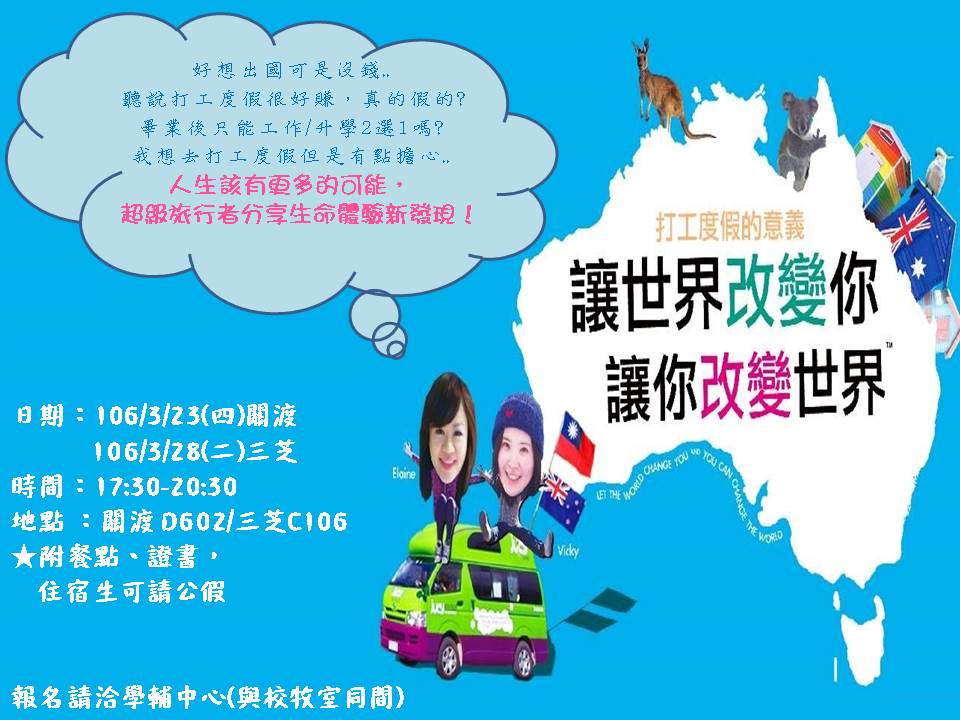 好想出國玩體驗一下國外生活但是好貴..聽說打工度假可以邊玩邊存錢，很好賺！？我的英文不好，適合去國外打工度假嗎？　　學輔中心邀請到背包客超級旅行者，分享她們在各國打工度假與自助旅遊經驗，現場會開放問答時間，讓想出國體驗又有點猶豫的你，有機會瞭解最真實的第一手資訊！日期：106/3/23(四)關渡；3/28(二)三芝時間：17:30-20:30地點 ：關渡 D602；三芝C106★附餐點、證書，住宿生可請公假報名請洽學輔中心(與校牧室同間)3.Henna印度手繪舒壓工作坊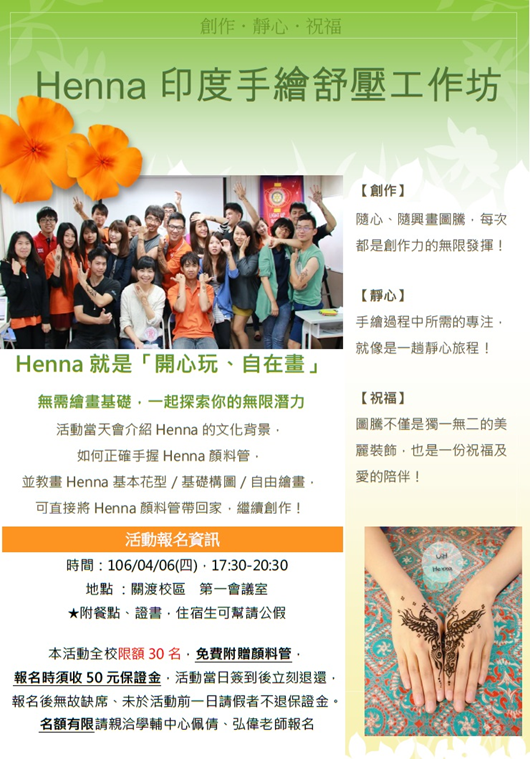 這不是刺青，是黑娜！Henna是一種印度彩繪，做為印度嫁娶時祝福之用，原料天然不傷皮膚，圖案可維持一到兩週。外面畫一次要X百元，來學輔中心參加活動不用錢！紓壓有趣又好玩，還贈送顏料管喔！名額有限，心動報名要快~★報名時會收取50元保證金，活動報到後馬上退還，若報名後臨時有事無法前來，請至少在4/5前親自請假(會當場退保證金)，無故缺席者將不退還保證金。 日期：106/04/06(四)時間：17:30-20:30地點 ：關渡　第一會議室★附餐點、證書，住宿生可請公假報名請洽學輔中心(與校牧室同間)4.學輔志工期初聚會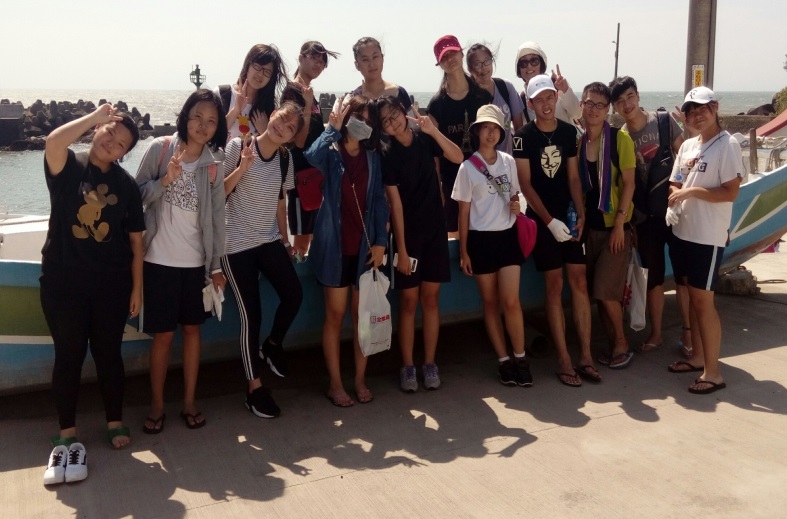 學輔中心每學期都會舉辦多場身心靈講座與活動，並且會到老人院做服務，在過程中不僅可以得到身心靈的洗滌，也可以把許多所學所知運用上來，這麼好康的事情，還不來報名嗎?對於身心靈以及服務有興趣的同學，歡迎先來報名參加期初聚會，所有的活動內容會在期初聚會說明，全部報給你知！期初聚會時間：3月14日(二)1200-1300期初聚會地點：學輔中心報名期限到3月10日中午(活動備有便當，名額有限)5.愛情卡大冒險-斬斷爛桃花，找到好戀人。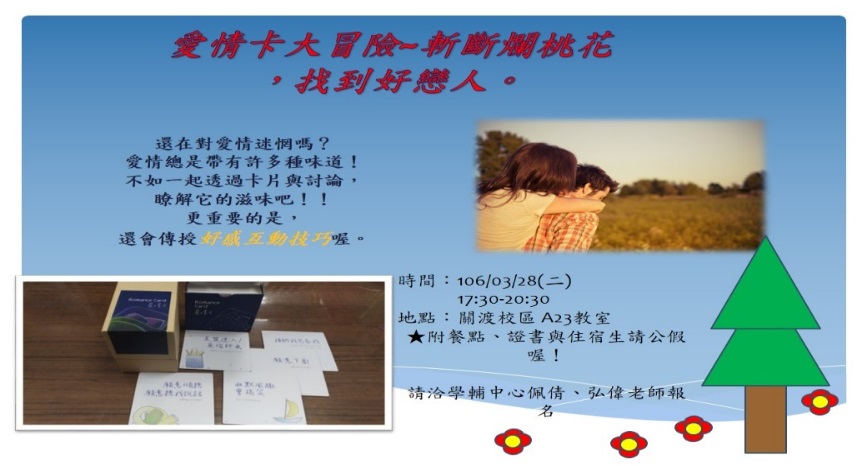 還在對愛情迷惘嗎？愛情總是帶有許多種味道！不如一起透過卡片與討論，瞭解它的滋味吧！！更重要的是，還會傳授好感互動技巧喔。時間：106/03/28(二)17:30-20:30地點：關渡校區 A23教室請洽學輔中心佩倩、弘偉老師報名★附餐點、證書與住宿生請公假喔！6.《蝴蝶效應》影片欣賞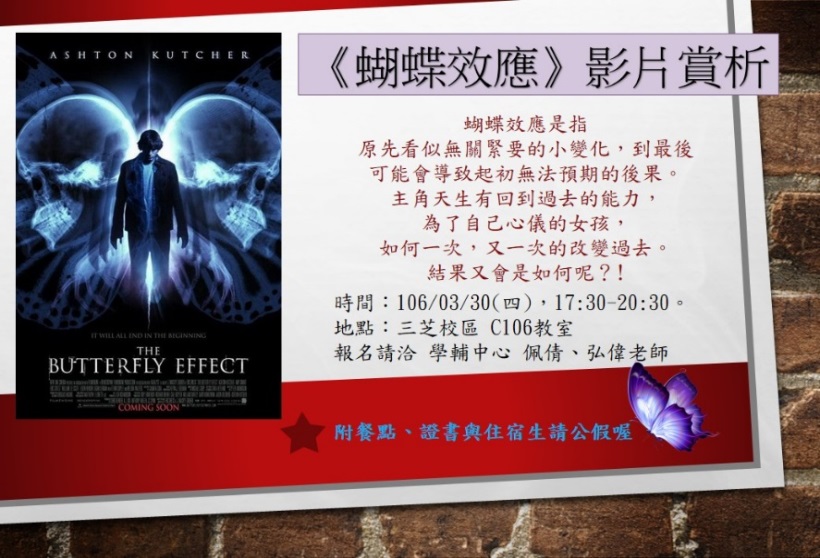 蝴蝶效應是指原先看似無關緊要的小變化，到最後可能會導致起初無法預期的後果。主角天生有回到過去的能力，為了自己心儀的女孩，如何一次，又一次的改變過去。結果又會是如何呢？!時間：106/03/30(四)，17:30-20:30。地點：三芝校區 C106教室報名請洽 學輔中心 佩倩、弘偉老師★附餐點、證書與住宿生請公假喔！項次時間活動集合地點活動集合地點活動內容參與班級項次時間關渡校區三芝校區活動內容參與班級(一)雙校區校園安全防災演練活動-宿舍夜間地震疏散演練(三芝校區：3月21日；關渡校區：3月14日)1800學生宿舍大樓學人宿舍大樓、學生宿舍大樓發佈地震警報雙校區住宿生(一)雙校區校園安全防災演練活動-宿舍夜間地震疏散演練(三芝校區：3月21日；關渡校區：3月14日)1800-1803學生宿舍大樓學人宿舍大樓、學生宿舍大樓地震防護演練：蹲下、掩護、穩住雙校區住宿生(一)雙校區校園安全防災演練活動-宿舍夜間地震疏散演練(三芝校區：3月21日；關渡校區：3月14日)1803-1820籃球場停車場地震疏散演練（含人數清查）雙校區住宿生(一)雙校區校園安全防災演練活動-宿舍夜間地震疏散演練(三芝校區：3月21日；關渡校區：3月14日)1820-1835醫護站（籃球場大禮堂）醫護站（停車場護理大樓1樓）傷患救助演練雙校區住宿生(一)雙校區校園安全防災演練活動-宿舍夜間地震疏散演練(三芝校區：3月21日；關渡校區：3月14日)1900-1910籃球場宿舍大樓前廣場結訓總結演練缺失檢討與建議雙校區住宿生(二)台北市防災科學教育館參訪活動5月26日)1300~1700台北市內湖區成功路二段115巷1弄台北市內湖區成功路二段115巷1弄簡報、專人導覽及館內參訪雙校區一年級各班代表同學                       羽翼團契         每週一晚上5點半                       羽翼團契         每週一晚上5點半                       羽翼團契         每週一晚上5點半                       羽翼團契         每週一晚上5點半                       羽翼團契         每週一晚上5點半                       羽翼團契         每週一晚上5點半                       羽翼團契         每週一晚上5點半                       羽翼團契         每週一晚上5點半                       羽翼團契         每週一晚上5點半                       羽翼團契         每週一晚上5點半                       羽翼團契         每週一晚上5點半                       羽翼團契         每週一晚上5點半                       羽翼團契         每週一晚上5點半三芝校區校史館&原民館地點時間聚會內容聚會內容主理主理主理上帝的話上帝的話上帝的話上帝的話敬拜讚美敬拜讚美三芝校區校史館&原民館三芝校牧室03/13查經(一)韋雯姐韋雯姐韋雯姐韋雯姐韋雯姐湯牧師湯牧師湯牧師湯牧師鈺云、彥妤每週二、週五下午2:00-4:30關渡校牧室03/13查經(一)玉敏姐玉敏姐玉敏姐玉敏姐玉敏姐佳慧姐佳慧姐佳慧姐佳慧姐宥淇、寗婧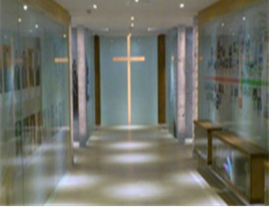 三芝校牧室03/20音樂分享音樂組音樂組音樂組玉敏姐玉敏姐玉敏姐玉敏姐玉敏姐惠娟、欣妤惠娟、欣妤關渡校牧室03/20慶生會2-4月活動組活動組活動組湯牧師湯牧師湯牧師湯牧師湯牧師品伃、岳華品伃、岳華                  馬 偕 之 夜    週三晚上六點至八點                  馬 偕 之 夜    週三晚上六點至八點                  馬 偕 之 夜    週三晚上六點至八點                  馬 偕 之 夜    週三晚上六點至八點                  馬 偕 之 夜    週三晚上六點至八點                  馬 偕 之 夜    週三晚上六點至八點                  馬 偕 之 夜    週三晚上六點至八點                  馬 偕 之 夜    週三晚上六點至八點                  馬 偕 之 夜    週三晚上六點至八點                  馬 偕 之 夜    週三晚上六點至八點                  馬 偕 之 夜    週三晚上六點至八點                  馬 偕 之 夜    週三晚上六點至八點                  馬 偕 之 夜    週三晚上六點至八點地點日期內 容內 容主 理主 理主 理主 理主 理參加對象參加對象參加對象參加對象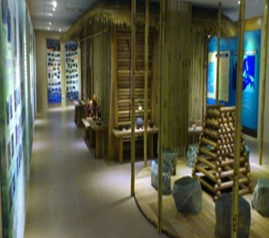 三芝圖書館四樓03/15影片欣賞影片欣賞影片欣賞湯玉芳牧師湯玉芳牧師湯玉芳牧師湯玉芳牧師湯玉芳牧師一年級一年級一年級關渡大禮堂03/22影片欣賞影片欣賞影片欣賞吳玉敏老師吳玉敏老師吳玉敏老師吳玉敏老師吳玉敏老師一~三年級一~三年級一~三年級三芝圖書館四樓03/22詩歌歡唱詩歌歡唱詩歌歡唱曾佳慧老師曾佳慧老師曾佳慧老師曾佳慧老師曾佳慧老師二、三年級二、三年級二、三年級早禱會早禱會早禱會早禱會早禱會早禱會關渡週三早上07：30-08:10A棟B1~校牧室三芝週四早上07：30-08:10護理大樓B1~校牧室關渡報名請向 妝3-1林O禎報名請向 妝3-1林O禎三芝報名請向、N1-6陳O綱、N2-3王O玥、N3-6張O娟報名請向、N1-6陳O綱、N2-3王O玥、N3-6張O娟